Page:  1 of Page:  1 of 11111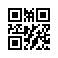 Page:  1 of Page:  1 of 11111Customer:Customer:Customer:Customer:Customer:Customer:Institute of Animal Physiology and Genetics AS CR, v.v.i.
Rumburská 89
277 21 LIBĚCHOV
CZECH REPUBLICInstitute of Animal Physiology and Genetics AS CR, v.v.i.
Rumburská 89
277 21 LIBĚCHOV
CZECH REPUBLICInstitute of Animal Physiology and Genetics AS CR, v.v.i.
Rumburská 89
277 21 LIBĚCHOV
CZECH REPUBLICInstitute of Animal Physiology and Genetics AS CR, v.v.i.
Rumburská 89
277 21 LIBĚCHOV
CZECH REPUBLICInstitute of Animal Physiology and Genetics AS CR, v.v.i.
Rumburská 89
277 21 LIBĚCHOV
CZECH REPUBLICInstitute of Animal Physiology and Genetics AS CR, v.v.i.
Rumburská 89
277 21 LIBĚCHOV
CZECH REPUBLICInstitute of Animal Physiology and Genetics AS CR, v.v.i.
Rumburská 89
277 21 LIBĚCHOV
CZECH REPUBLICInstitute of Animal Physiology and Genetics AS CR, v.v.i.
Rumburská 89
277 21 LIBĚCHOV
CZECH REPUBLICInstitute of Animal Physiology and Genetics AS CR, v.v.i.
Rumburská 89
277 21 LIBĚCHOV
CZECH REPUBLICInstitute of Animal Physiology and Genetics AS CR, v.v.i.
Rumburská 89
277 21 LIBĚCHOV
CZECH REPUBLICInstitute of Animal Physiology and Genetics AS CR, v.v.i.
Rumburská 89
277 21 LIBĚCHOV
CZECH REPUBLICInstitute of Animal Physiology and Genetics AS CR, v.v.i.
Rumburská 89
277 21 LIBĚCHOV
CZECH REPUBLICPID:PID:PID:PID:PID: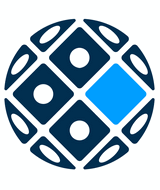 Institute of Animal Physiology and Genetics AS CR, v.v.i.
Rumburská 89
277 21 LIBĚCHOV
CZECH REPUBLICInstitute of Animal Physiology and Genetics AS CR, v.v.i.
Rumburská 89
277 21 LIBĚCHOV
CZECH REPUBLICInstitute of Animal Physiology and Genetics AS CR, v.v.i.
Rumburská 89
277 21 LIBĚCHOV
CZECH REPUBLICInstitute of Animal Physiology and Genetics AS CR, v.v.i.
Rumburská 89
277 21 LIBĚCHOV
CZECH REPUBLICInstitute of Animal Physiology and Genetics AS CR, v.v.i.
Rumburská 89
277 21 LIBĚCHOV
CZECH REPUBLICInstitute of Animal Physiology and Genetics AS CR, v.v.i.
Rumburská 89
277 21 LIBĚCHOV
CZECH REPUBLICInstitute of Animal Physiology and Genetics AS CR, v.v.i.
Rumburská 89
277 21 LIBĚCHOV
CZECH REPUBLICInstitute of Animal Physiology and Genetics AS CR, v.v.i.
Rumburská 89
277 21 LIBĚCHOV
CZECH REPUBLICInstitute of Animal Physiology and Genetics AS CR, v.v.i.
Rumburská 89
277 21 LIBĚCHOV
CZECH REPUBLICInstitute of Animal Physiology and Genetics AS CR, v.v.i.
Rumburská 89
277 21 LIBĚCHOV
CZECH REPUBLICInstitute of Animal Physiology and Genetics AS CR, v.v.i.
Rumburská 89
277 21 LIBĚCHOV
CZECH REPUBLICInstitute of Animal Physiology and Genetics AS CR, v.v.i.
Rumburská 89
277 21 LIBĚCHOV
CZECH REPUBLICContract:Contract:Contract:Contract:Contract:2210009022100090Institute of Animal Physiology and Genetics AS CR, v.v.i.
Rumburská 89
277 21 LIBĚCHOV
CZECH REPUBLICInstitute of Animal Physiology and Genetics AS CR, v.v.i.
Rumburská 89
277 21 LIBĚCHOV
CZECH REPUBLICInstitute of Animal Physiology and Genetics AS CR, v.v.i.
Rumburská 89
277 21 LIBĚCHOV
CZECH REPUBLICInstitute of Animal Physiology and Genetics AS CR, v.v.i.
Rumburská 89
277 21 LIBĚCHOV
CZECH REPUBLICInstitute of Animal Physiology and Genetics AS CR, v.v.i.
Rumburská 89
277 21 LIBĚCHOV
CZECH REPUBLICInstitute of Animal Physiology and Genetics AS CR, v.v.i.
Rumburská 89
277 21 LIBĚCHOV
CZECH REPUBLICInstitute of Animal Physiology and Genetics AS CR, v.v.i.
Rumburská 89
277 21 LIBĚCHOV
CZECH REPUBLICInstitute of Animal Physiology and Genetics AS CR, v.v.i.
Rumburská 89
277 21 LIBĚCHOV
CZECH REPUBLICInstitute of Animal Physiology and Genetics AS CR, v.v.i.
Rumburská 89
277 21 LIBĚCHOV
CZECH REPUBLICInstitute of Animal Physiology and Genetics AS CR, v.v.i.
Rumburská 89
277 21 LIBĚCHOV
CZECH REPUBLICInstitute of Animal Physiology and Genetics AS CR, v.v.i.
Rumburská 89
277 21 LIBĚCHOV
CZECH REPUBLICInstitute of Animal Physiology and Genetics AS CR, v.v.i.
Rumburská 89
277 21 LIBĚCHOV
CZECH REPUBLICContract:Contract:Contract:Contract:Contract:2210009022100090Institute of Animal Physiology and Genetics AS CR, v.v.i.
Rumburská 89
277 21 LIBĚCHOV
CZECH REPUBLICInstitute of Animal Physiology and Genetics AS CR, v.v.i.
Rumburská 89
277 21 LIBĚCHOV
CZECH REPUBLICInstitute of Animal Physiology and Genetics AS CR, v.v.i.
Rumburská 89
277 21 LIBĚCHOV
CZECH REPUBLICInstitute of Animal Physiology and Genetics AS CR, v.v.i.
Rumburská 89
277 21 LIBĚCHOV
CZECH REPUBLICInstitute of Animal Physiology and Genetics AS CR, v.v.i.
Rumburská 89
277 21 LIBĚCHOV
CZECH REPUBLICInstitute of Animal Physiology and Genetics AS CR, v.v.i.
Rumburská 89
277 21 LIBĚCHOV
CZECH REPUBLICInstitute of Animal Physiology and Genetics AS CR, v.v.i.
Rumburská 89
277 21 LIBĚCHOV
CZECH REPUBLICInstitute of Animal Physiology and Genetics AS CR, v.v.i.
Rumburská 89
277 21 LIBĚCHOV
CZECH REPUBLICInstitute of Animal Physiology and Genetics AS CR, v.v.i.
Rumburská 89
277 21 LIBĚCHOV
CZECH REPUBLICInstitute of Animal Physiology and Genetics AS CR, v.v.i.
Rumburská 89
277 21 LIBĚCHOV
CZECH REPUBLICInstitute of Animal Physiology and Genetics AS CR, v.v.i.
Rumburská 89
277 21 LIBĚCHOV
CZECH REPUBLICInstitute of Animal Physiology and Genetics AS CR, v.v.i.
Rumburská 89
277 21 LIBĚCHOV
CZECH REPUBLIC2210009022100090Institute of Animal Physiology and Genetics AS CR, v.v.i.
Rumburská 89
277 21 LIBĚCHOV
CZECH REPUBLICInstitute of Animal Physiology and Genetics AS CR, v.v.i.
Rumburská 89
277 21 LIBĚCHOV
CZECH REPUBLICInstitute of Animal Physiology and Genetics AS CR, v.v.i.
Rumburská 89
277 21 LIBĚCHOV
CZECH REPUBLICInstitute of Animal Physiology and Genetics AS CR, v.v.i.
Rumburská 89
277 21 LIBĚCHOV
CZECH REPUBLICInstitute of Animal Physiology and Genetics AS CR, v.v.i.
Rumburská 89
277 21 LIBĚCHOV
CZECH REPUBLICInstitute of Animal Physiology and Genetics AS CR, v.v.i.
Rumburská 89
277 21 LIBĚCHOV
CZECH REPUBLICInstitute of Animal Physiology and Genetics AS CR, v.v.i.
Rumburská 89
277 21 LIBĚCHOV
CZECH REPUBLICInstitute of Animal Physiology and Genetics AS CR, v.v.i.
Rumburská 89
277 21 LIBĚCHOV
CZECH REPUBLICInstitute of Animal Physiology and Genetics AS CR, v.v.i.
Rumburská 89
277 21 LIBĚCHOV
CZECH REPUBLICInstitute of Animal Physiology and Genetics AS CR, v.v.i.
Rumburská 89
277 21 LIBĚCHOV
CZECH REPUBLICInstitute of Animal Physiology and Genetics AS CR, v.v.i.
Rumburská 89
277 21 LIBĚCHOV
CZECH REPUBLICInstitute of Animal Physiology and Genetics AS CR, v.v.i.
Rumburská 89
277 21 LIBĚCHOV
CZECH REPUBLICAcc. No.:Acc. No.:Acc. No.:Acc. No.:Acc. No.:2210009022100090Institute of Animal Physiology and Genetics AS CR, v.v.i.
Rumburská 89
277 21 LIBĚCHOV
CZECH REPUBLICInstitute of Animal Physiology and Genetics AS CR, v.v.i.
Rumburská 89
277 21 LIBĚCHOV
CZECH REPUBLICInstitute of Animal Physiology and Genetics AS CR, v.v.i.
Rumburská 89
277 21 LIBĚCHOV
CZECH REPUBLICInstitute of Animal Physiology and Genetics AS CR, v.v.i.
Rumburská 89
277 21 LIBĚCHOV
CZECH REPUBLICInstitute of Animal Physiology and Genetics AS CR, v.v.i.
Rumburská 89
277 21 LIBĚCHOV
CZECH REPUBLICInstitute of Animal Physiology and Genetics AS CR, v.v.i.
Rumburská 89
277 21 LIBĚCHOV
CZECH REPUBLICInstitute of Animal Physiology and Genetics AS CR, v.v.i.
Rumburská 89
277 21 LIBĚCHOV
CZECH REPUBLICInstitute of Animal Physiology and Genetics AS CR, v.v.i.
Rumburská 89
277 21 LIBĚCHOV
CZECH REPUBLICInstitute of Animal Physiology and Genetics AS CR, v.v.i.
Rumburská 89
277 21 LIBĚCHOV
CZECH REPUBLICInstitute of Animal Physiology and Genetics AS CR, v.v.i.
Rumburská 89
277 21 LIBĚCHOV
CZECH REPUBLICInstitute of Animal Physiology and Genetics AS CR, v.v.i.
Rumburská 89
277 21 LIBĚCHOV
CZECH REPUBLICInstitute of Animal Physiology and Genetics AS CR, v.v.i.
Rumburská 89
277 21 LIBĚCHOV
CZECH REPUBLICBank:Bank:Bank:Bank:Bank:2210009022100090Institute of Animal Physiology and Genetics AS CR, v.v.i.
Rumburská 89
277 21 LIBĚCHOV
CZECH REPUBLICInstitute of Animal Physiology and Genetics AS CR, v.v.i.
Rumburská 89
277 21 LIBĚCHOV
CZECH REPUBLICInstitute of Animal Physiology and Genetics AS CR, v.v.i.
Rumburská 89
277 21 LIBĚCHOV
CZECH REPUBLICInstitute of Animal Physiology and Genetics AS CR, v.v.i.
Rumburská 89
277 21 LIBĚCHOV
CZECH REPUBLICInstitute of Animal Physiology and Genetics AS CR, v.v.i.
Rumburská 89
277 21 LIBĚCHOV
CZECH REPUBLICInstitute of Animal Physiology and Genetics AS CR, v.v.i.
Rumburská 89
277 21 LIBĚCHOV
CZECH REPUBLICInstitute of Animal Physiology and Genetics AS CR, v.v.i.
Rumburská 89
277 21 LIBĚCHOV
CZECH REPUBLICInstitute of Animal Physiology and Genetics AS CR, v.v.i.
Rumburská 89
277 21 LIBĚCHOV
CZECH REPUBLICInstitute of Animal Physiology and Genetics AS CR, v.v.i.
Rumburská 89
277 21 LIBĚCHOV
CZECH REPUBLICInstitute of Animal Physiology and Genetics AS CR, v.v.i.
Rumburská 89
277 21 LIBĚCHOV
CZECH REPUBLICInstitute of Animal Physiology and Genetics AS CR, v.v.i.
Rumburská 89
277 21 LIBĚCHOV
CZECH REPUBLICInstitute of Animal Physiology and Genetics AS CR, v.v.i.
Rumburská 89
277 21 LIBĚCHOV
CZECH REPUBLIC22100090221000902210009022100090Supplier:Supplier:Supplier:Supplier:Supplier:Supplier:Supplier:2210009022100090VAT No.:VAT No.:VAT No.:CZ67985904CZ67985904CZ67985904CZ67985904Supplier:Supplier:Supplier:Supplier:Supplier:Supplier:Supplier:2210009022100090VAT No.:VAT No.:VAT No.:CZ67985904CZ67985904CZ67985904CZ67985904ID No.:ID No.:VAT No.:VAT No.:2210009022100090ID No.:ID No.:ID No.:67985904679859046798590467985904ID No.:ID No.:VAT No.:VAT No.:2210009022100090ID No.:ID No.:ID No.:679859046798590467985904679859042210009022100090ID No.:ID No.:ID No.:679859046798590467985904679859042210009022100090ID No.:ID No.:ID No.:6798590467985904679859046798590422100090221000902210009022100090Shipping address:Shipping address:Shipping address:Shipping address:Shipping address:Shipping address:221000902210009022100090221000902210009022100090Validity of order:Validity of order:Validity of order:Validity of order:Validity of order:Validity of order:Validity of order:Validity of order:31.12.202231.12.202231.12.202231.12.20222210009022100090Date of delivery:Date of delivery:Date of delivery:Date of delivery:Date of delivery:Date of delivery:Date of delivery:31.07.202231.07.202231.07.202231.07.2022Date of delivery:Date of delivery:Date of delivery:Date of delivery:Date of delivery:Date of delivery:Date of delivery:31.07.202231.07.202231.07.202231.07.2022Method of payment:Method of payment:Method of payment:Method of payment:Method of payment:Method of payment:Method of payment:Wire TransferWire TransferWire TransferWire TransferMethod of payment:Method of payment:Method of payment:Method of payment:Method of payment:Method of payment:Method of payment:Wire TransferWire TransferWire TransferWire TransferMethod of payment:Method of payment:Method of payment:Method of payment:Method of payment:Method of payment:Method of payment:Wire TransferWire TransferWire TransferWire TransferDate of payment:Date of payment:Date of payment:Date of payment:Date of payment:Date of payment:Date of payment:Date of payment:Date of payment:Date of payment:Date of payment:Date of payment:Date of payment:Date of payment:Dodejte:Dodejte:Dodejte:Dodejte:Dodejte:Dodejte:Dodejte:Dodejte:Dodejte:Dodejte:Dodejte:Dodejte:Dodejte:Dodejte:Dodejte:Dodejte:Dodejte:Dodejte:Dodejte:Dodejte:Dodejte:Dodejte:Dodejte:Dodejte:Dodejte:Dodejte:Dodejte:Dodejte:The invoice must contain No. Project OPVVV-0460The invoice must contain No. Project OPVVV-0460The invoice must contain No. Project OPVVV-0460The invoice must contain No. Project OPVVV-0460The invoice must contain No. Project OPVVV-0460The invoice must contain No. Project OPVVV-0460The invoice must contain No. Project OPVVV-0460The invoice must contain No. Project OPVVV-0460The invoice must contain No. Project OPVVV-0460The invoice must contain No. Project OPVVV-0460The invoice must contain No. Project OPVVV-0460The invoice must contain No. Project OPVVV-0460The invoice must contain No. Project OPVVV-0460The invoice must contain No. Project OPVVV-0460The invoice must contain No. Project OPVVV-0460The invoice must contain No. Project OPVVV-0460The invoice must contain No. Project OPVVV-0460The invoice must contain No. Project OPVVV-0460The invoice must contain No. Project OPVVV-0460The invoice must contain No. Project OPVVV-0460The invoice must contain No. Project OPVVV-0460The invoice must contain No. Project OPVVV-0460The invoice must contain No. Project OPVVV-0460The invoice must contain No. Project OPVVV-0460The invoice must contain No. Project OPVVV-0460The invoice must contain No. Project OPVVV-0460The invoice must contain No. Project OPVVV-0460The invoice must contain No. Project OPVVV-0460ItemItemItemItemItemItemItemItemItemItemItemItemItemItemItemItemItemItemItemItemItemItemItemItemItemItemItemItemReference numberReference numberReference numberReference numberReference numberQuantityQuantityQuantityUnitUnitUnitUnitUnitUnitUnit price excl. VATUnit price excl. VATUnit price excl. VATUnit price excl. VATUnit price excl. VATAmount excl. VATAmount excl. VATAmount excl. VATAmount excl. VATAmount excl. VATAmount excl. VATAmount excl. VATAmount excl. VATAmount excl. VAT5067-5584 (D1000 high sensitivity)5067-5584 (D1000 high sensitivity)5067-5584 (D1000 high sensitivity)5067-5584 (D1000 high sensitivity)5067-5584 (D1000 high sensitivity)5067-5584 (D1000 high sensitivity)5067-5584 (D1000 high sensitivity)5067-5584 (D1000 high sensitivity)5067-5584 (D1000 high sensitivity)5067-5584 (D1000 high sensitivity)5067-5584 (D1000 high sensitivity)5067-5584 (D1000 high sensitivity)5067-5584 (D1000 high sensitivity)5067-5584 (D1000 high sensitivity)5067-5584 (D1000 high sensitivity)5067-5584 (D1000 high sensitivity)5067-5584 (D1000 high sensitivity)5067-5584 (D1000 high sensitivity)5067-5584 (D1000 high sensitivity)5067-5584 (D1000 high sensitivity)5067-5584 (D1000 high sensitivity)5067-5584 (D1000 high sensitivity)5067-5584 (D1000 high sensitivity)5067-5584 (D1000 high sensitivity)5067-5584 (D1000 high sensitivity)5067-5584 (D1000 high sensitivity)5067-5584 (D1000 high sensitivity)5067-5584 (D1000 high sensitivity)5067-5585 (High sensitivity D1000 reagents)5067-5585 (High sensitivity D1000 reagents)5067-5585 (High sensitivity D1000 reagents)5067-5585 (High sensitivity D1000 reagents)5067-5585 (High sensitivity D1000 reagents)5067-5585 (High sensitivity D1000 reagents)5067-5585 (High sensitivity D1000 reagents)5067-5585 (High sensitivity D1000 reagents)5067-5585 (High sensitivity D1000 reagents)5067-5585 (High sensitivity D1000 reagents)5067-5585 (High sensitivity D1000 reagents)5067-5585 (High sensitivity D1000 reagents)5067-5585 (High sensitivity D1000 reagents)5067-5585 (High sensitivity D1000 reagents)5067-5585 (High sensitivity D1000 reagents)5067-5585 (High sensitivity D1000 reagents)5067-5585 (High sensitivity D1000 reagents)5067-5585 (High sensitivity D1000 reagents)5067-5585 (High sensitivity D1000 reagents)5067-5585 (High sensitivity D1000 reagents)5067-5585 (High sensitivity D1000 reagents)5067-5585 (High sensitivity D1000 reagents)5067-5585 (High sensitivity D1000 reagents)5067-5585 (High sensitivity D1000 reagents)5067-5585 (High sensitivity D1000 reagents)5067-5585 (High sensitivity D1000 reagents)5067-5585 (High sensitivity D1000 reagents)5067-5585 (High sensitivity D1000 reagents)SPRIselect 60 mL reagent kit (B23318)SPRIselect 60 mL reagent kit (B23318)SPRIselect 60 mL reagent kit (B23318)SPRIselect 60 mL reagent kit (B23318)SPRIselect 60 mL reagent kit (B23318)SPRIselect 60 mL reagent kit (B23318)SPRIselect 60 mL reagent kit (B23318)SPRIselect 60 mL reagent kit (B23318)SPRIselect 60 mL reagent kit (B23318)SPRIselect 60 mL reagent kit (B23318)SPRIselect 60 mL reagent kit (B23318)SPRIselect 60 mL reagent kit (B23318)SPRIselect 60 mL reagent kit (B23318)SPRIselect 60 mL reagent kit (B23318)SPRIselect 60 mL reagent kit (B23318)SPRIselect 60 mL reagent kit (B23318)SPRIselect 60 mL reagent kit (B23318)SPRIselect 60 mL reagent kit (B23318)SPRIselect 60 mL reagent kit (B23318)SPRIselect 60 mL reagent kit (B23318)SPRIselect 60 mL reagent kit (B23318)SPRIselect 60 mL reagent kit (B23318)SPRIselect 60 mL reagent kit (B23318)SPRIselect 60 mL reagent kit (B23318)SPRIselect 60 mL reagent kit (B23318)SPRIselect 60 mL reagent kit (B23318)SPRIselect 60 mL reagent kit (B23318)SPRIselect 60 mL reagent kit (B23318)Q32854 dsDNA Quantitation, high sensitivity 0.1 - 120ngQ32854 dsDNA Quantitation, high sensitivity 0.1 - 120ngQ32854 dsDNA Quantitation, high sensitivity 0.1 - 120ngQ32854 dsDNA Quantitation, high sensitivity 0.1 - 120ngQ32854 dsDNA Quantitation, high sensitivity 0.1 - 120ngQ32854 dsDNA Quantitation, high sensitivity 0.1 - 120ngQ32854 dsDNA Quantitation, high sensitivity 0.1 - 120ngQ32854 dsDNA Quantitation, high sensitivity 0.1 - 120ngQ32854 dsDNA Quantitation, high sensitivity 0.1 - 120ngQ32854 dsDNA Quantitation, high sensitivity 0.1 - 120ngQ32854 dsDNA Quantitation, high sensitivity 0.1 - 120ngQ32854 dsDNA Quantitation, high sensitivity 0.1 - 120ngQ32854 dsDNA Quantitation, high sensitivity 0.1 - 120ngQ32854 dsDNA Quantitation, high sensitivity 0.1 - 120ngQ32854 dsDNA Quantitation, high sensitivity 0.1 - 120ngQ32854 dsDNA Quantitation, high sensitivity 0.1 - 120ngQ32854 dsDNA Quantitation, high sensitivity 0.1 - 120ngQ32854 dsDNA Quantitation, high sensitivity 0.1 - 120ngQ32854 dsDNA Quantitation, high sensitivity 0.1 - 120ngQ32854 dsDNA Quantitation, high sensitivity 0.1 - 120ngQ32854 dsDNA Quantitation, high sensitivity 0.1 - 120ngQ32854 dsDNA Quantitation, high sensitivity 0.1 - 120ngQ32854 dsDNA Quantitation, high sensitivity 0.1 - 120ngQ32854 dsDNA Quantitation, high sensitivity 0.1 - 120ngQ32854 dsDNA Quantitation, high sensitivity 0.1 - 120ngQ32854 dsDNA Quantitation, high sensitivity 0.1 - 120ngQ32854 dsDNA Quantitation, high sensitivity 0.1 - 120ngQ32854 dsDNA Quantitation, high sensitivity 0.1 - 120ngDate of issue:Date of issue:Date of issue:Date of issue:Date of issue:11.04.202211.04.202211.04.202211.04.202211.04.2022Issued:
Schwarzová Jana
Tel.: 315 639 526, Fax: 315639506, E-mail: schwarzova@iapg.cas.cz
                                                                      ...................
                                                                         Stamp, signatureIssued:
Schwarzová Jana
Tel.: 315 639 526, Fax: 315639506, E-mail: schwarzova@iapg.cas.cz
                                                                      ...................
                                                                         Stamp, signatureIssued:
Schwarzová Jana
Tel.: 315 639 526, Fax: 315639506, E-mail: schwarzova@iapg.cas.cz
                                                                      ...................
                                                                         Stamp, signatureIssued:
Schwarzová Jana
Tel.: 315 639 526, Fax: 315639506, E-mail: schwarzova@iapg.cas.cz
                                                                      ...................
                                                                         Stamp, signatureIssued:
Schwarzová Jana
Tel.: 315 639 526, Fax: 315639506, E-mail: schwarzova@iapg.cas.cz
                                                                      ...................
                                                                         Stamp, signatureIssued:
Schwarzová Jana
Tel.: 315 639 526, Fax: 315639506, E-mail: schwarzova@iapg.cas.cz
                                                                      ...................
                                                                         Stamp, signatureIssued:
Schwarzová Jana
Tel.: 315 639 526, Fax: 315639506, E-mail: schwarzova@iapg.cas.cz
                                                                      ...................
                                                                         Stamp, signatureIssued:
Schwarzová Jana
Tel.: 315 639 526, Fax: 315639506, E-mail: schwarzova@iapg.cas.cz
                                                                      ...................
                                                                         Stamp, signatureIssued:
Schwarzová Jana
Tel.: 315 639 526, Fax: 315639506, E-mail: schwarzova@iapg.cas.cz
                                                                      ...................
                                                                         Stamp, signatureIssued:
Schwarzová Jana
Tel.: 315 639 526, Fax: 315639506, E-mail: schwarzova@iapg.cas.cz
                                                                      ...................
                                                                         Stamp, signatureIssued:
Schwarzová Jana
Tel.: 315 639 526, Fax: 315639506, E-mail: schwarzova@iapg.cas.cz
                                                                      ...................
                                                                         Stamp, signatureIssued:
Schwarzová Jana
Tel.: 315 639 526, Fax: 315639506, E-mail: schwarzova@iapg.cas.cz
                                                                      ...................
                                                                         Stamp, signatureIssued:
Schwarzová Jana
Tel.: 315 639 526, Fax: 315639506, E-mail: schwarzova@iapg.cas.cz
                                                                      ...................
                                                                         Stamp, signatureIssued:
Schwarzová Jana
Tel.: 315 639 526, Fax: 315639506, E-mail: schwarzova@iapg.cas.cz
                                                                      ...................
                                                                         Stamp, signatureIssued:
Schwarzová Jana
Tel.: 315 639 526, Fax: 315639506, E-mail: schwarzova@iapg.cas.cz
                                                                      ...................
                                                                         Stamp, signatureIssued:
Schwarzová Jana
Tel.: 315 639 526, Fax: 315639506, E-mail: schwarzova@iapg.cas.cz
                                                                      ...................
                                                                         Stamp, signatureIssued:
Schwarzová Jana
Tel.: 315 639 526, Fax: 315639506, E-mail: schwarzova@iapg.cas.cz
                                                                      ...................
                                                                         Stamp, signatureIssued:
Schwarzová Jana
Tel.: 315 639 526, Fax: 315639506, E-mail: schwarzova@iapg.cas.cz
                                                                      ...................
                                                                         Stamp, signatureIssued:
Schwarzová Jana
Tel.: 315 639 526, Fax: 315639506, E-mail: schwarzova@iapg.cas.cz
                                                                      ...................
                                                                         Stamp, signatureIssued:
Schwarzová Jana
Tel.: 315 639 526, Fax: 315639506, E-mail: schwarzova@iapg.cas.cz
                                                                      ...................
                                                                         Stamp, signatureIssued:
Schwarzová Jana
Tel.: 315 639 526, Fax: 315639506, E-mail: schwarzova@iapg.cas.cz
                                                                      ...................
                                                                         Stamp, signatureIssued:
Schwarzová Jana
Tel.: 315 639 526, Fax: 315639506, E-mail: schwarzova@iapg.cas.cz
                                                                      ...................
                                                                         Stamp, signatureIssued:
Schwarzová Jana
Tel.: 315 639 526, Fax: 315639506, E-mail: schwarzova@iapg.cas.cz
                                                                      ...................
                                                                         Stamp, signatureIssued:
Schwarzová Jana
Tel.: 315 639 526, Fax: 315639506, E-mail: schwarzova@iapg.cas.cz
                                                                      ...................
                                                                         Stamp, signatureIssued:
Schwarzová Jana
Tel.: 315 639 526, Fax: 315639506, E-mail: schwarzova@iapg.cas.cz
                                                                      ...................
                                                                         Stamp, signatureIssued:
Schwarzová Jana
Tel.: 315 639 526, Fax: 315639506, E-mail: schwarzova@iapg.cas.cz
                                                                      ...................
                                                                         Stamp, signatureIssued:
Schwarzová Jana
Tel.: 315 639 526, Fax: 315639506, E-mail: schwarzova@iapg.cas.cz
                                                                      ...................
                                                                         Stamp, signatureIssued:
Schwarzová Jana
Tel.: 315 639 526, Fax: 315639506, E-mail: schwarzova@iapg.cas.cz
                                                                      ...................
                                                                         Stamp, signatureInternal data of customer : 811000 \ 120 \ 4604 OPVVV Kotlík \ 0400   Deník: 10 \ OPVVV Excelence neinvesticeInternal data of customer : 811000 \ 120 \ 4604 OPVVV Kotlík \ 0400   Deník: 10 \ OPVVV Excelence neinvesticeInternal data of customer : 811000 \ 120 \ 4604 OPVVV Kotlík \ 0400   Deník: 10 \ OPVVV Excelence neinvesticeInternal data of customer : 811000 \ 120 \ 4604 OPVVV Kotlík \ 0400   Deník: 10 \ OPVVV Excelence neinvesticeInternal data of customer : 811000 \ 120 \ 4604 OPVVV Kotlík \ 0400   Deník: 10 \ OPVVV Excelence neinvesticeInternal data of customer : 811000 \ 120 \ 4604 OPVVV Kotlík \ 0400   Deník: 10 \ OPVVV Excelence neinvesticeInternal data of customer : 811000 \ 120 \ 4604 OPVVV Kotlík \ 0400   Deník: 10 \ OPVVV Excelence neinvesticeInternal data of customer : 811000 \ 120 \ 4604 OPVVV Kotlík \ 0400   Deník: 10 \ OPVVV Excelence neinvesticeInternal data of customer : 811000 \ 120 \ 4604 OPVVV Kotlík \ 0400   Deník: 10 \ OPVVV Excelence neinvesticeInternal data of customer : 811000 \ 120 \ 4604 OPVVV Kotlík \ 0400   Deník: 10 \ OPVVV Excelence neinvesticeInternal data of customer : 811000 \ 120 \ 4604 OPVVV Kotlík \ 0400   Deník: 10 \ OPVVV Excelence neinvesticeInternal data of customer : 811000 \ 120 \ 4604 OPVVV Kotlík \ 0400   Deník: 10 \ OPVVV Excelence neinvesticeInternal data of customer : 811000 \ 120 \ 4604 OPVVV Kotlík \ 0400   Deník: 10 \ OPVVV Excelence neinvesticeInternal data of customer : 811000 \ 120 \ 4604 OPVVV Kotlík \ 0400   Deník: 10 \ OPVVV Excelence neinvesticeInternal data of customer : 811000 \ 120 \ 4604 OPVVV Kotlík \ 0400   Deník: 10 \ OPVVV Excelence neinvesticeInternal data of customer : 811000 \ 120 \ 4604 OPVVV Kotlík \ 0400   Deník: 10 \ OPVVV Excelence neinvesticeInternal data of customer : 811000 \ 120 \ 4604 OPVVV Kotlík \ 0400   Deník: 10 \ OPVVV Excelence neinvesticeInternal data of customer : 811000 \ 120 \ 4604 OPVVV Kotlík \ 0400   Deník: 10 \ OPVVV Excelence neinvesticeInternal data of customer : 811000 \ 120 \ 4604 OPVVV Kotlík \ 0400   Deník: 10 \ OPVVV Excelence neinvesticeInternal data of customer : 811000 \ 120 \ 4604 OPVVV Kotlík \ 0400   Deník: 10 \ OPVVV Excelence neinvesticeInternal data of customer : 811000 \ 120 \ 4604 OPVVV Kotlík \ 0400   Deník: 10 \ OPVVV Excelence neinvesticeInternal data of customer : 811000 \ 120 \ 4604 OPVVV Kotlík \ 0400   Deník: 10 \ OPVVV Excelence neinvesticeInternal data of customer : 811000 \ 120 \ 4604 OPVVV Kotlík \ 0400   Deník: 10 \ OPVVV Excelence neinvesticeInternal data of customer : 811000 \ 120 \ 4604 OPVVV Kotlík \ 0400   Deník: 10 \ OPVVV Excelence neinvesticeInternal data of customer : 811000 \ 120 \ 4604 OPVVV Kotlík \ 0400   Deník: 10 \ OPVVV Excelence neinvesticeInternal data of customer : 811000 \ 120 \ 4604 OPVVV Kotlík \ 0400   Deník: 10 \ OPVVV Excelence neinvesticeInternal data of customer : 811000 \ 120 \ 4604 OPVVV Kotlík \ 0400   Deník: 10 \ OPVVV Excelence neinvesticeInternal data of customer : 811000 \ 120 \ 4604 OPVVV Kotlík \ 0400   Deník: 10 \ OPVVV Excelence neinvestice